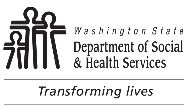 Character, Competence, and Suitability AssessmentCharacter, Competence, and Suitability AssessmentCharacter, Competence, and Suitability AssessmentCharacter, Competence, and Suitability AssessmentCharacter, Competence, and Suitability AssessmentCharacter, Competence, and Suitability AssessmentCharacter, Competence, and Suitability AssessmentCharacter, Competence, and Suitability Assessment1.  ASSESSMENT DATE2.  EMPLOYEE / APPLICANT’S NAME2.  EMPLOYEE / APPLICANT’S NAME2.  EMPLOYEE / APPLICANT’S NAME2.  EMPLOYEE / APPLICANT’S NAME2.  EMPLOYEE / APPLICANT’S NAME3.  BCCU INQUIRY ID4. A.  POSITION4. A.  POSITION4. A.  POSITION4. A.  POSITION4. A.  POSITION4. B.  POSITION NUMBER5.  OFFICE5.  OFFICE5.  OFFICE6.  LOCATION6.  LOCATION6.  LOCATION7.  DUTIES7.  DUTIES7.  DUTIES7.  DUTIES7.  DUTIES7.  DUTIES8. A (SELECT ONE)8. A (SELECT ONE)8. B (SELECT ONE)8. B (SELECT ONE)8. C (SELECT APPROPRIATE BOXES)8. C (SELECT APPROPRIATE BOXES)	Applicant	Current state employee	Volunteer	Other:       	Applicant	Current state employee	Volunteer	Other:       	Original / new background check	Renewal background check	Self-disclosure	Original / new background check	Renewal background check	Self-disclosure	State Patrol check	Awaiting fingerprint check results	Completed fingerprint check results	State Patrol check	Awaiting fingerprint check results	Completed fingerprint check results9.  Reason for background check (select all that apply)9.  Reason for background check (select all that apply)9.  Reason for background check (select all that apply)9.  Reason for background check (select all that apply)9.  Reason for background check (select all that apply)9.  Reason for background check (select all that apply)	Access to Health Plan Finder**	  Access to criminal justice information	Access to Federal Tax Information (RCW 41.04.821)**	  Access to other sensitive or confidential information	Unsupervised access to vulnerable persons (RCW 43.43.837)	Access to Social Security Administration Systems (40 USC 11331)**	Access to Health Plan Finder**	  Access to criminal justice information	Access to Federal Tax Information (RCW 41.04.821)**	  Access to other sensitive or confidential information	Unsupervised access to vulnerable persons (RCW 43.43.837)	Access to Social Security Administration Systems (40 USC 11331)**	Access to Health Plan Finder**	  Access to criminal justice information	Access to Federal Tax Information (RCW 41.04.821)**	  Access to other sensitive or confidential information	Unsupervised access to vulnerable persons (RCW 43.43.837)	Access to Social Security Administration Systems (40 USC 11331)**	Access to Health Plan Finder**	  Access to criminal justice information	Access to Federal Tax Information (RCW 41.04.821)**	  Access to other sensitive or confidential information	Unsupervised access to vulnerable persons (RCW 43.43.837)	Access to Social Security Administration Systems (40 USC 11331)**	Access to Health Plan Finder**	  Access to criminal justice information	Access to Federal Tax Information (RCW 41.04.821)**	  Access to other sensitive or confidential information	Unsupervised access to vulnerable persons (RCW 43.43.837)	Access to Social Security Administration Systems (40 USC 11331)**	Access to Health Plan Finder**	  Access to criminal justice information	Access to Federal Tax Information (RCW 41.04.821)**	  Access to other sensitive or confidential information	Unsupervised access to vulnerable persons (RCW 43.43.837)	Access to Social Security Administration Systems (40 USC 11331)**	10.	If the negative action(s) or crimes:  1) are not on the relevant list of disqualifying crimes for the program; 2) do not appear on the relevant disqualifying list as crimes or negative actions requiring a Character, Competence, and Suitability review; and 3) are at the level of gross misdemeanor or below, further completion of this CC&S form and interviewing the candidate is not required.  The Appointing Authority must still sign this CC&S form.Please note:	This section is for ESA only and only available if “Reason for background check” identified above is marked with two (2) asterisks (**).	10.	If the negative action(s) or crimes:  1) are not on the relevant list of disqualifying crimes for the program; 2) do not appear on the relevant disqualifying list as crimes or negative actions requiring a Character, Competence, and Suitability review; and 3) are at the level of gross misdemeanor or below, further completion of this CC&S form and interviewing the candidate is not required.  The Appointing Authority must still sign this CC&S form.Please note:	This section is for ESA only and only available if “Reason for background check” identified above is marked with two (2) asterisks (**).	10.	If the negative action(s) or crimes:  1) are not on the relevant list of disqualifying crimes for the program; 2) do not appear on the relevant disqualifying list as crimes or negative actions requiring a Character, Competence, and Suitability review; and 3) are at the level of gross misdemeanor or below, further completion of this CC&S form and interviewing the candidate is not required.  The Appointing Authority must still sign this CC&S form.Please note:	This section is for ESA only and only available if “Reason for background check” identified above is marked with two (2) asterisks (**).	10.	If the negative action(s) or crimes:  1) are not on the relevant list of disqualifying crimes for the program; 2) do not appear on the relevant disqualifying list as crimes or negative actions requiring a Character, Competence, and Suitability review; and 3) are at the level of gross misdemeanor or below, further completion of this CC&S form and interviewing the candidate is not required.  The Appointing Authority must still sign this CC&S form.Please note:	This section is for ESA only and only available if “Reason for background check” identified above is marked with two (2) asterisks (**).	10.	If the negative action(s) or crimes:  1) are not on the relevant list of disqualifying crimes for the program; 2) do not appear on the relevant disqualifying list as crimes or negative actions requiring a Character, Competence, and Suitability review; and 3) are at the level of gross misdemeanor or below, further completion of this CC&S form and interviewing the candidate is not required.  The Appointing Authority must still sign this CC&S form.Please note:	This section is for ESA only and only available if “Reason for background check” identified above is marked with two (2) asterisks (**).	10.	If the negative action(s) or crimes:  1) are not on the relevant list of disqualifying crimes for the program; 2) do not appear on the relevant disqualifying list as crimes or negative actions requiring a Character, Competence, and Suitability review; and 3) are at the level of gross misdemeanor or below, further completion of this CC&S form and interviewing the candidate is not required.  The Appointing Authority must still sign this CC&S form.Please note:	This section is for ESA only and only available if “Reason for background check” identified above is marked with two (2) asterisks (**).11.  Factors to consider when making a determination include, but are not limited to, the following: The nature and seriousness of the crime or negative action as reported by Background Check Central Unit (BCCU). The nature and seriousness of any other behavior or offenses.Changed circumstances such as behavior:  since conviction, rehabilitation efforts, the length and consistency of employment, changed life circumstances, performance of similar work post-conviction with no known incidents of criminal conduct, completion of court-ordered programs and parole.Nature of the applicant duties, powers, and location of work. Vulnerability of those under the individual’s care, the sensitivity of the accessible information, or potential severity of other harm. Pattern or number of crimes, negative actions, other offenses, or behavior that may suggest a heightened risk. Circumstances surrounding the crime, negative action, behavior or other offenses. Whether the applicant has been reviewed under Background Assessment Review Team (BART) in 2002 (if DSHS determined the employee could remain in a covered position, the applicant or employee will not be disqualified based upon criminal history).11.  Factors to consider when making a determination include, but are not limited to, the following: The nature and seriousness of the crime or negative action as reported by Background Check Central Unit (BCCU). The nature and seriousness of any other behavior or offenses.Changed circumstances such as behavior:  since conviction, rehabilitation efforts, the length and consistency of employment, changed life circumstances, performance of similar work post-conviction with no known incidents of criminal conduct, completion of court-ordered programs and parole.Nature of the applicant duties, powers, and location of work. Vulnerability of those under the individual’s care, the sensitivity of the accessible information, or potential severity of other harm. Pattern or number of crimes, negative actions, other offenses, or behavior that may suggest a heightened risk. Circumstances surrounding the crime, negative action, behavior or other offenses. Whether the applicant has been reviewed under Background Assessment Review Team (BART) in 2002 (if DSHS determined the employee could remain in a covered position, the applicant or employee will not be disqualified based upon criminal history).11.  Factors to consider when making a determination include, but are not limited to, the following: The nature and seriousness of the crime or negative action as reported by Background Check Central Unit (BCCU). The nature and seriousness of any other behavior or offenses.Changed circumstances such as behavior:  since conviction, rehabilitation efforts, the length and consistency of employment, changed life circumstances, performance of similar work post-conviction with no known incidents of criminal conduct, completion of court-ordered programs and parole.Nature of the applicant duties, powers, and location of work. Vulnerability of those under the individual’s care, the sensitivity of the accessible information, or potential severity of other harm. Pattern or number of crimes, negative actions, other offenses, or behavior that may suggest a heightened risk. Circumstances surrounding the crime, negative action, behavior or other offenses. Whether the applicant has been reviewed under Background Assessment Review Team (BART) in 2002 (if DSHS determined the employee could remain in a covered position, the applicant or employee will not be disqualified based upon criminal history).11.  Factors to consider when making a determination include, but are not limited to, the following: The nature and seriousness of the crime or negative action as reported by Background Check Central Unit (BCCU). The nature and seriousness of any other behavior or offenses.Changed circumstances such as behavior:  since conviction, rehabilitation efforts, the length and consistency of employment, changed life circumstances, performance of similar work post-conviction with no known incidents of criminal conduct, completion of court-ordered programs and parole.Nature of the applicant duties, powers, and location of work. Vulnerability of those under the individual’s care, the sensitivity of the accessible information, or potential severity of other harm. Pattern or number of crimes, negative actions, other offenses, or behavior that may suggest a heightened risk. Circumstances surrounding the crime, negative action, behavior or other offenses. Whether the applicant has been reviewed under Background Assessment Review Team (BART) in 2002 (if DSHS determined the employee could remain in a covered position, the applicant or employee will not be disqualified based upon criminal history).11.  Factors to consider when making a determination include, but are not limited to, the following: The nature and seriousness of the crime or negative action as reported by Background Check Central Unit (BCCU). The nature and seriousness of any other behavior or offenses.Changed circumstances such as behavior:  since conviction, rehabilitation efforts, the length and consistency of employment, changed life circumstances, performance of similar work post-conviction with no known incidents of criminal conduct, completion of court-ordered programs and parole.Nature of the applicant duties, powers, and location of work. Vulnerability of those under the individual’s care, the sensitivity of the accessible information, or potential severity of other harm. Pattern or number of crimes, negative actions, other offenses, or behavior that may suggest a heightened risk. Circumstances surrounding the crime, negative action, behavior or other offenses. Whether the applicant has been reviewed under Background Assessment Review Team (BART) in 2002 (if DSHS determined the employee could remain in a covered position, the applicant or employee will not be disqualified based upon criminal history).11.  Factors to consider when making a determination include, but are not limited to, the following: The nature and seriousness of the crime or negative action as reported by Background Check Central Unit (BCCU). The nature and seriousness of any other behavior or offenses.Changed circumstances such as behavior:  since conviction, rehabilitation efforts, the length and consistency of employment, changed life circumstances, performance of similar work post-conviction with no known incidents of criminal conduct, completion of court-ordered programs and parole.Nature of the applicant duties, powers, and location of work. Vulnerability of those under the individual’s care, the sensitivity of the accessible information, or potential severity of other harm. Pattern or number of crimes, negative actions, other offenses, or behavior that may suggest a heightened risk. Circumstances surrounding the crime, negative action, behavior or other offenses. Whether the applicant has been reviewed under Background Assessment Review Team (BART) in 2002 (if DSHS determined the employee could remain in a covered position, the applicant or employee will not be disqualified based upon criminal history).APPLICANT’S NAMEAPPLICANT’S NAMEASSESSMENT DATEASSESSMENT DATE12.  Convictions, pending charges, negative actions, or other issues12.  Convictions, pending charges, negative actions, or other issues12.  Convictions, pending charges, negative actions, or other issues12.  Convictions, pending charges, negative actions, or other issues12.  Convictions, pending charges, negative actions, or other issues12.  Convictions, pending charges, negative actions, or other issues12.  Convictions, pending charges, negative actions, or other issuesSELF-DISCLOSURESELF-DISCLOSUREDESCRIPTIONDATE OF ISSUE(S)SENTENCING OR INCARCERATION INFORMATIONNUMBER OF YEARS SINCE ISSUE(S)COMMENTS OR OTHER FACTORSYESNODESCRIPTIONDATE OF ISSUE(S)SENTENCING OR INCARCERATION INFORMATIONNUMBER OF YEARS SINCE ISSUE(S)COMMENTS OR OTHER FACTORS13.  Applicant agrees with results of background check.13.  Applicant agrees with results of background check.13.  Applicant agrees with results of background check.13.  Applicant agrees with results of background check.13.  Applicant agrees with results of background check.13.  Applicant agrees with results of background check.13.  Applicant agrees with results of background check.  Confirmed            Disputed            Confirmed after working with BCCU on accuracy of check  Confirmed            Disputed            Confirmed after working with BCCU on accuracy of check  Confirmed            Disputed            Confirmed after working with BCCU on accuracy of check  Confirmed            Disputed            Confirmed after working with BCCU on accuracy of check  Confirmed            Disputed            Confirmed after working with BCCU on accuracy of check  Confirmed            Disputed            Confirmed after working with BCCU on accuracy of check  Confirmed            Disputed            Confirmed after working with BCCU on accuracy of check14.  Employee / Applicant’s explanation or documentation (optional):14.  Employee / Applicant’s explanation or documentation (optional):14.  Employee / Applicant’s explanation or documentation (optional):14.  Employee / Applicant’s explanation or documentation (optional):14.  Employee / Applicant’s explanation or documentation (optional):14.  Employee / Applicant’s explanation or documentation (optional):14.  Employee / Applicant’s explanation or documentation (optional):15.  Reviewer’s decision and rationale for applicant’s approval or non-approval:16.  SIGNATURE OF REVIEWER DOING ASSESSMENT	DATE16.  SIGNATURE OF REVIEWER DOING ASSESSMENT	DATE17.  PRINTED NAME OF REVIEWER DOING ASSESSMENTTITLE18.  Appointing Authority / Designee’s approval to work in position:    Yes      No18.  Appointing Authority / Designee’s approval to work in position:    Yes      No19.  SIGNATURE OF APPOINTING AUTHORITY / DESIGNEE	DATE19.  SIGNATURE OF APPOINTING AUTHORITY / DESIGNEE	DATE20.  PRINTED NAME OF APPOINTING AUTHORITY / DESIGNEETITLEInstructions for completing the Character, Competence, and Suitability Assessment formPlease refer to the Guidelines for Conducting Employee Background ChecksA Character, Competence, and Suitability (CC&S) review is required when an employee, volunteer or intern has non-disqualifying:  conviction(s), pending charge(s), and/or negative actions(s) that appear on a background check result.  The purpose of the CC&S assessment is to determine if there are concerns or risks related to an individual’s criminal history or negative actions and the job for which they are applying.Assessment Date:  Date assessment completedEmployee / Applicant’s Name:  Name as listed on Background Central Check Unit (BCCU) Notification of Background Check ResultBCCU Inquiry ID:  Each background check has a unique identifier, this number is located on each checkA and B:  Position / Position Number:  As listed on job recruitment or employee’s current position title or numberOffice:  Name of office (administration/office location), i.e. ALTSA - Moses Lake HCS, DDA- Fircrest School, ESA - Kelso CSOLocation:  City where office residesDuties:  High-level statement about nature of work that is related to the need for a background check.A.	Select one of the four optionsApplicant - new hire to State serviceCurrent state employee - current state employee in a new position or a current employee receiving a renewal checkVolunteerOther - use if the first three options are not relevantSelect one of the three optionsOriginal / new background check:  This is the first background check being done on an employee or this is a background check for a current state employee going into a new position.Renewal background check:  This background check is a renewal for an employee in the same position (for example: a two-year recheck).Note:  If nothing has changed on the renewal check and the decision is to keep the employee, perform the following: Complete sections 1-8, 13, and 16-20Skip sections 9-12 and 14-15Attach a copy of the previous CC&S formSelf-disclosure:  This background check is for a current employee who self-discloses a conviction, pending charge, negative action, or other event after they have been hired.Select one of the following three options:State Patrol check:  Select this option when an employee only needs a Name and Date of Birth (NDOB) check.  (NOTE: DO NOT use this option if a fingerprint check is required).Awaiting fingerprint check results: Select this option when a WA State NDOB check has been completed and you are provisionally hiring an applicant while waiting for fingerprint results.Completed fingerprint check results:  Select this option when you have a completed fingerprint result. PLEASE NOTE: If you are completing a fingerprint check (which also includes a NDOB check), you may use ONE CC&S form to complete the CC&S review.  Document the applicable criminal history / negative action information from both RAP sheets on one CC&S form.  This means you may start the assessment with information from the NDOB (interim results) to make an interim decision, and you may not complete the process until after you have added information from the fingerprint check (results). However, you must make a determination after each background check type that contains criminal history information but you may change your interim decision to a final decision when you receive the results to take into account any additional information received from the fingerprint check. For example: Completing a fingerprint check-Interim results come back with criminal history that is not disqualifying.  Complete CC&S and decide to approve.  Results come back with criminal history that is not disqualifying.  Add to current CC&S and decide to approve.Interim results come back with criminal history that is not disqualifying.  Complete CC&S and decide to approve.  Results come back with criminal history that is disqualifying.  Add to current CC&S and decide NOT to approve.  Change decision on CC&S and stop employee from working (if provisionally hired). Reason for background check:  Select the option(s) that most closely relates to the employee’s position. Access to Health Plan Finder**Access to Federal Tax Information (RCW 41.04.821)**Unsupervised access to vulnerable persons (RCW 43.43.837)		Access to Social Security Administration Systems (40 USC 11331)**	Access to criminal justice informationAccess to other sensitive or confidential informationFor example:  Case Manager for ALTSA - The unsupervised access to vulnerable persons would be the option that most closely relates to case management duties.Does not require a CC&S:  For Economic Services Administration onlyIf the negative action(s) are not on the list of disqualifying crimes and are at a level of gross misdemeanor or below, further completion of this CC&S form and interviewing the candidate is not required.   The Appointing Authority must still sign this CC&S form. Skip sections 11-17Complete sections 18-20Factors:  These are suggestions to consider when making a determinationExamples:An employee who did not disclose a recent, serious pattern of offenses that relate to the type of work the employee would be doing may not be approved for the position for which they are applying as the behavior may suggest a heightened risk.  An employee who did not disclose a driving without a license conviction from 20 years ago and has no other convictions on their record may be approved for the position for which they are applying, as the behavior may not suggest a heightened risk. Convictions, pending charges, negative actions or other issues:Self-Disclosure:  Indicates if the employee self-disclosed convictions, pending charges, or negative actions Convictions, pending charges, negative actions, or other issues:  Write in the criminal history information from the record of arrests and prosecutions (RAP) sheet(s) and negative action information from the Source Section of the Notification of Background Check from BCCUDate of issue(s):  Use the date of the conviction, pending charge, or negative action found on the RAP sheet Sentencing or incarceration information:  This information is usually found on the RAP sheetNumber of years since issue(s):  Current year minus year of convictionComments or other factors:  Add other relevant information related to the issue For example:  “Applicant did not self-disclose the driving without a license conviction from 20 years ago but may not have thought this conviction would apply to this situation. This is not a big concern.”Applicant agrees with results of background check:  After discussing the criminal history with the employee, as needed, document if the employee agrees that the conviction(s), pending charge(s), negative action(s) is/are accurate. Confirmed:  Employee agrees that reported criminal history is accurateDisputed:  Please refer to the Guidelines for Conducting Employee Background Checks.  If needed, direct employee to information on background check to correct results.Confirmed after working with BCCU:  Employee worked with BCCU to ensure all information was accurateEmployee / Applicant’s explanation or documentation (optional): If needed, or wanted, allow the applicant to provide an explanation of the criminal history or negative action.  The reviewer would enter or write the explanation provided by the employee / applicant.There are instances when no explanation is needed.  For example, a conviction for a driving without a license from 20 years ago and no other driving issues reported on record.  You may also attach additional documentation from the applicant and indicate that you have done so here.Reviewer’s decision and rational for applicant’s approval or non-approval:   Explain the reason the employee was approved or denied to work in position.Signature of reviewer doing assessment and date:  Signature of reviewer and date of review.Printed name of reviewer doing assessment:  Print name and title of the reviewer.Approval to work for position:  The Appointing Authority/Designee selects “Yes” or “No.” Signature of Appointing Authority / Designee and date:  Signature of appointing authority or designee and date.Printed name of Appointing Authority / Designee and Title:  Print name and title of appointing authority or designeeThe completed form will be retained by the Appointing Authority and will follow the State Government General Records Retention Schedule.